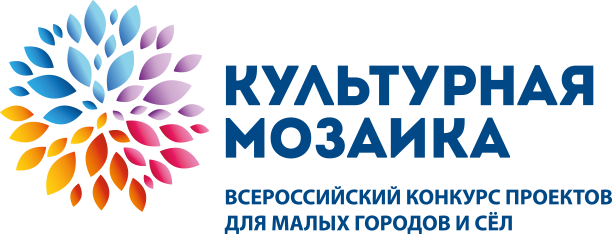 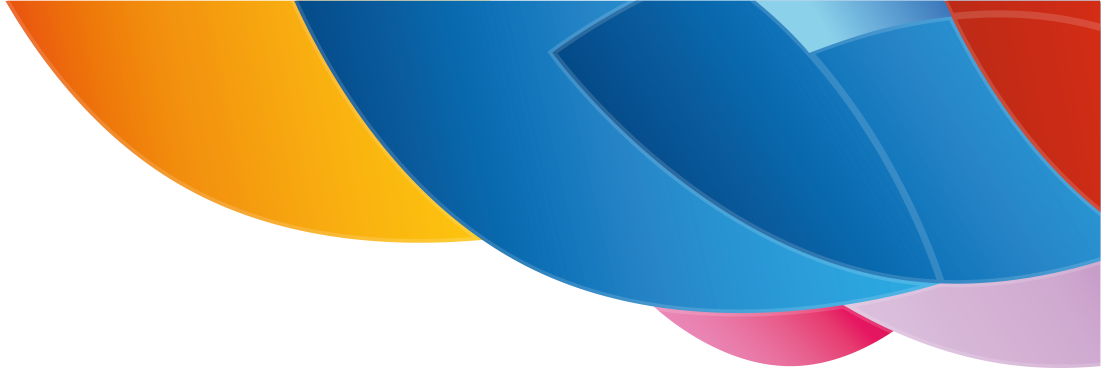 Пресс-релиз  24.04.2014Завершился прием заявок на конкурс «Культурная мозаика малых городов и сёл». За два месяца более двух тысяч некоммерческих организаций из всех регионов РФ выслали около 2.500 заявок.Лидерами по количеству собранных заявок стали федеральные округа: Приволжский (565 заявок), Сибирский (552 заявки), Центральный (447 заявок) и Северо-Западный (442 заявки). В других регионах отмечается также высокий интерес к конкурсу: Южный и Северо-Кавказский федеральные округа (207 заявок), Уральский федеральный округ (148 заявок), Дальневосточный федеральный округ (109 заявок). К участию в конкурсе подключились учреждения культуры из Крымского федерального округа (4 заявки).Наибольшее количество заявок принято в номинации «Культпоход» (более 1100 заявок), предполагающей создание современных форм образовательной деятельности и формирование новых форм культурного досуга. Вторая по популярности номинация, направленная на создание нового регионального продукта на базе этно-культурного и историко-культурного потенциала территории, «Традиции и развитие» (более 800 заявок). Замыкает рейтинг номинация «Пространство жизни» (более 520 заявок), подразумевающая проекты инициирующие новые формы взаимодействия местного сообщества с современной культурой, работу с историко-культурной и природной средой места.Первый (региональный) этап отбора проектов проходит на уровне федеральных округов. Он включает в себя экспертизу каждой заявки двумя независимыми экспертами и очные заседания. По итогам работы экспертных советов будут сформированы списки полуфиналистов. Второй этап отбора пройдет в Москве. Члены национального жюри обсудят заявки полуфиналистов и утвердят список победителей, которые получат гранты от 150 до 700 тыс. рублей.Организатор конкурса - Благотворительный фонд Елены и Геннадия Тимченко, а также  Ассоциация менеджеров культуры (ведущий оператор конкурса) выражают благодарность всем, кто поддержал конкурс «Культурная мозаика малых городов и сёл»,  кто принял в нем участие и прислал заявку. Масштабный охват аудитории был достигнут в результате слаженной работы всех региональных операторов во всех федеральных округах. Также очень значимой для первого этапа проекта оказалась поддержка Министерства культуры РФ и СМИ. Ведущий оператор: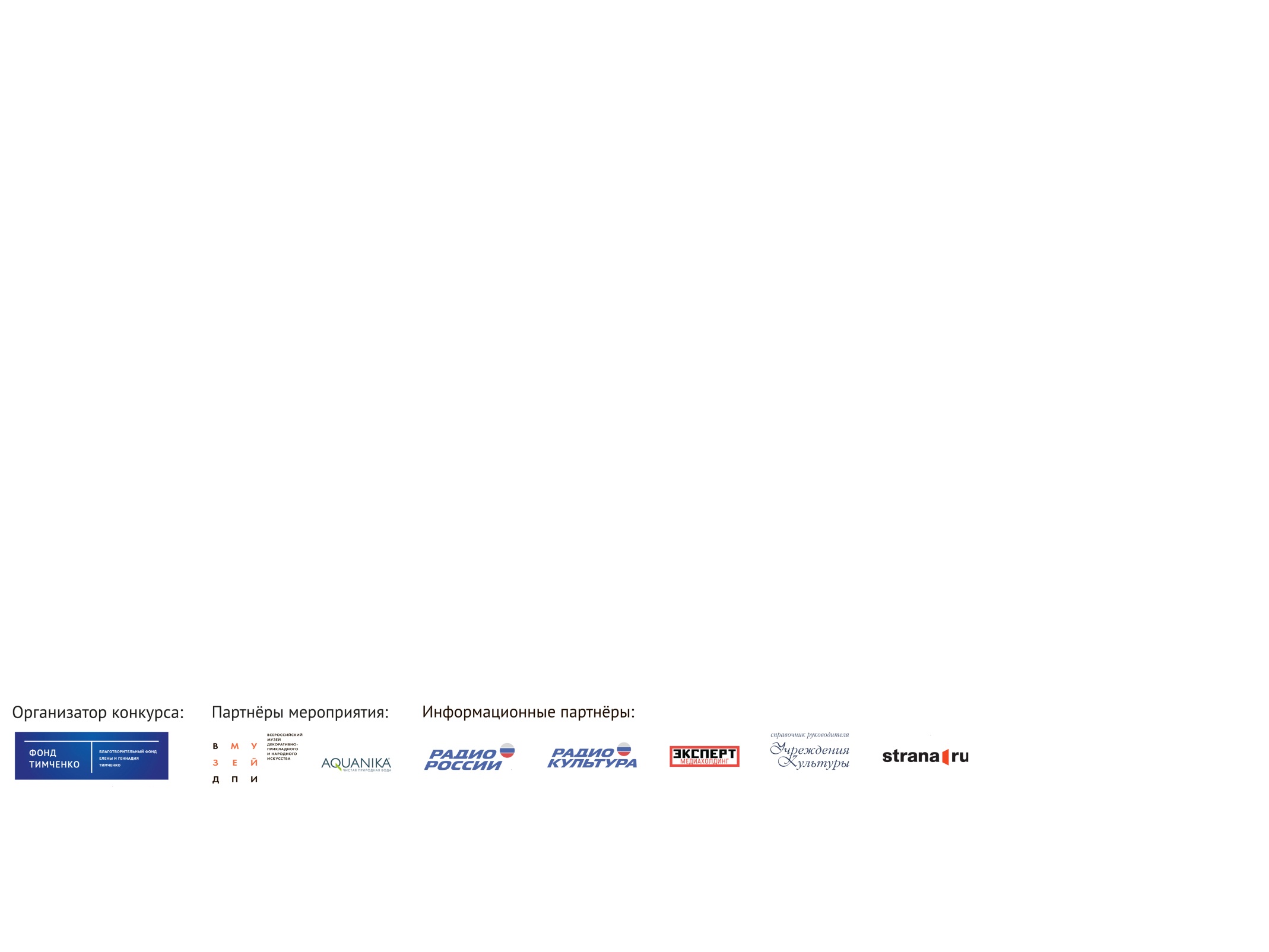 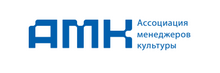 Благотворительный фонд Елены и Геннадия Тимченко - организатор конкурса www.timchenkofoundation.orgБлаготворительный фонд Елены и Геннадия Тимченко был создан в Москве в 2010 году и до конца августа 2013 года назывался «Ладога». Деятельность фонда нацелена на системное решение социальных проблем в России. Основные направления – поддержка старшего поколения, развитие спорта, поддержка культуры, помощь семье и детям. Игорь Барадачев, заместитель генерального директора, руководитель направления «Культура» Благотворительного фонда Елены и Геннадия Тимченко, +7 (495) 660 56 40, ibaradachev@timchenkofoundation.org.Ассоциация менеджеров культуры (АМК) - ведущий оператор конкурса www.amcult.ru АМК – культурная сеть национального масштаба, объединяющая экспертов, консультантов и менеджеров социально-культурных проектов. Проекты АМК направлены на поддержку и развитие сотрудничества и горизонтальных связей между менеджерами и организациями культуры.Инна Прилежаева (руководитель проекта) +7 (499) 6385614, director@amcult.ru.Дополнительная информация:Страница конкурса на сайте Фонда Тимченко: www.timchenkofoundation.org/activities/initiatives/mosaic
Страница конкурса на сайте АМК: http://www.amcult.ru/index.php/ru/projects/cultural-mosaic.htmlСтраница конкурса в социальной сети Facebook: www.facebook.com/kulturmosaicСтраница конкурса в социальной сети VK: http://vk.com/kulturmosaic Федеральный округ РФКоличество заявокНоминацииНоминацииНоминацииФедеральный округ РФКоличество заявок«Культпоход»«Пространство жизни»«Традиции и развитие»ПФО565257122186ЦФО447205100142СЗФО442182103157СФО554255116183ЮФО, СКФО207853488УФО148753241ДФО109433828КФО421124761104546826